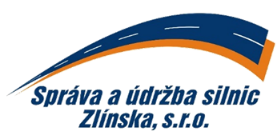 
DODAVATEL: 	Olomoucká obalovna Hněvotín, s.r.o.			Hněvotín 431			783 47 Hněvotín			IČO: 28340710	DIČ: CZ28340710e-mail: XXXXXXXXXXXX Objednáváme u Vás: * Potvrzením této objednávky dáváte souhlas se zveřejněním v registru smluv zřízeným zákonem č. 340/2015 Sb. o registru smluv, ve znění pozdějších předpisů a prohlašujete, že žádná část této objednávky nenaplňuje znaky obchodního tajemství dle § 504 zákona č. 89/2012 Sb., občanský zákoník, ve znění pozdějších předpisů. Uveřejnění v registru smluv provede odběratel. Objednávka nabývá účinnosti dnem podpisu obou smluvních stran a dnem uveřejnění v registru smluv.ODBĚRATEL:IČO: 269 13 453t: 577 044 220Správa a údržba silnic Zlínska, s.r.o.DIČ: CZ26913453IDDS: ib33u2hK Majáku 5001Banka: UniCredit Banke: XXXXXXXX760 01 Zlínč.ú.: XXXXXXXXXXwww.suszlin.czOBJEDNÁVKA č.: OV-131/2021ze dne: 29.04.2021Pol.množstvínázevcena za MJ bez DPH1.XXtAsfaltový beton ACP 16 S (R)XXXX,00 Kč/t2.XX tAsfaltový beton ACO 11XXXX,00 Kč/ttermín dodání:03.05. – 04.05.2021splatnost faktur:30 dnívyřizuje:XXXXXXXXXXXtelefon/mobil:XXXXXXXXXXXXXXXXe-mail:XXXXXXXXXXXXXXXXPotvrzení odběratele: (razítko a podpis)Libor Lukášjednatel společnostiPotvrzení dodavatele: (jméno, podpis, razítko)Vyřizuje: (jméno hůlkovým písmem)tel.: Potvrzení odběratele: (razítko a podpis)Libor Lukášjednatel společnosti